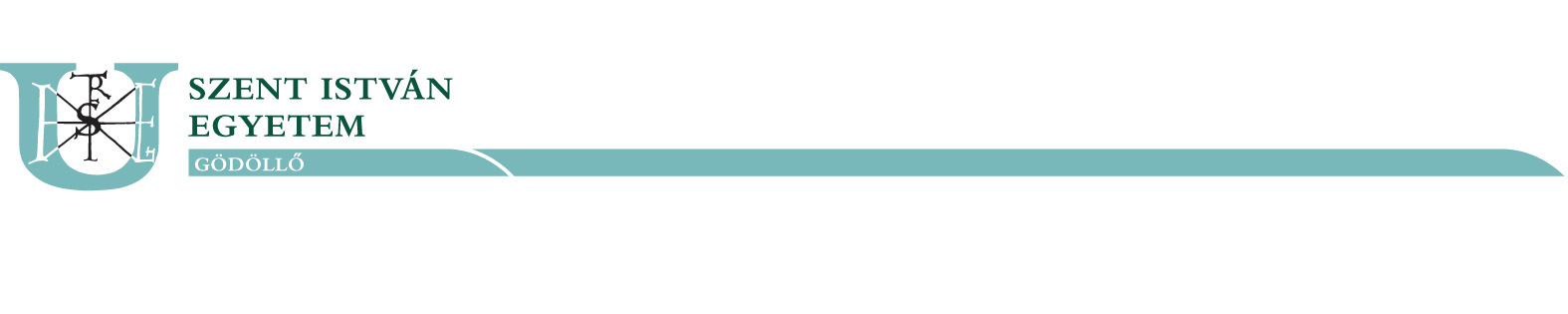 Transferring request form (inside the institute)Administrator’s name:Administrator’s contact: Request ID:Dear Mrs./Mr. Dean!UndersignedName of student:Student ID: Training: Faculty: Programme: Year of entrance:Division: Place of training:I apply to you with the following request:I apply for permission to transfer me from …………………….. year/termfrom ……………………….. division to ……………………….. divisionfrom ………………………..program to ……………………….. programfrom ……………………….. educational level to ……………………….. educational level……………………….. from place of training ……………………….. to place of trainingJustification: Date: 	, 20	. 	 month 	 day__________________signature of studentPermitted / Not permittedDate: 	, 20	. 	 month 	 day………………………………………….								dean / vice-dean